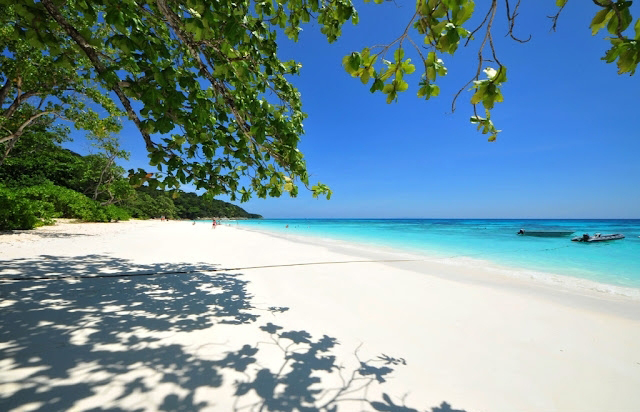 Krabi One Day Trip To Tachai Island
( Adult  4,200 Baht/Person ,Child 2,500 Baht/Person )
Pick up from hotel to Baan Nam Kem PierTime: 06.00 am. – 04.45 pm.   08.30 am.  Depart to Virgin Island  by speed boat10.00 am. Snorkeling at the south of koh Tachai “The virgin fantasy reefs’’11.00 am. Enjoy the amazing beach of Tachai 750 meters long  ,get relax on the beach12.00 pm. Buffet lunch on the beach01.00 - 03.00 pm.* Relaxing on the white sandy beach
* Thai Hairy legged crab
* Black tipped baby sharks
* Optional snorkeling at the coral Garden reefs by national
* Optional hike to koh Tachai viewpoint        03.30 pm.    Depart to Baan Nam Kem  pier04.45 pm.    Arrive at Baan Nam Kem pier and transfer  back  to hotel.Tour ItineraryTour include : Tour guide ,lunch ,soft drink, hotel transfer ,insurance ,snorkeling equipmentExclusions :Optional tours or excursions not mentioned in the programOther meals not mentioned in the programPersonal expensesServices change 3.5% pay by credit cardsNote :Operate high season only ,This program is subject to change according to the weather and sea conditions
*PRICE AND ITINERARY ARE SUBJECT TO CHANGE WITHOUT PRIOR NOTICE*